Thursday 9th July 18:00 – 19:00Link to join:  https://attendee.gotowebinar.com/register/1554983628163476236Webinar ID 719-443-171We are inviting Parent Carer Forums and their locality partners to join us for a fun music quiz!You’ll play as an individual but we will give an average score for the local authority area and announce the winners afterwards.Bring your favourite beverage and be prepared for a laugh!We are celebrating coproduction week but the pressure is off and you can join without having to share anything apart from your answers and the area you are working in. A pen and paper will be handy!kate.hurn@contact.org.uk for queriesThe Great Big NOrth West Music Quiz!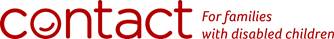 